The English DepartmentEnglish – What an amazing language 😊English is an international language. It is spoken by so many people around the world. We believe it is important that our students study and enjoy English. We focus on all aspects of the English language:VocabularyReading ComprehensionGrammarWriting – short answers, paragraphs, letters & essaysLiteratureClass discussionsAnd lots of fun Want to have fun in English?Want to practice surfing and reading in English? Check out these sites: Local News: Haaretz: http://www.haaretz.com/The Jerusalem Post: http://www.jpost.com/International News: Google News – various news sites from around the world… http://news.google.com/news?q=london%20times&hl=en&lr=&sa=N&tab=wnTime Magazine: http://www.time.com/time/NBC News: http://www.nbcnews.com http://abcnews.go.com/?ad=homepageThe New York Times: http://www.nytimes.com/CNN: http://edition.cnn.com/BBC: http://www.bbc.com/The Guardian: https://www.theguardian.com/internationalThe London Times: http://www.timesonline.co.uk/ News stories for English As A Foreign Language students: http://www.breakingnewsenglish.com/Grammar Practice On-line: http://www.englishclub.com/grammar/index.htmhttp://a4esl.org/http://www.learnenglishfeelgood.com/esl-english-grammar-exercises.htmlhttp://www.agendaweb.org/Puzzles, Games, and Fun:http://www.puzzles.com/http://www.english-online.org.uk/games/gamezone2.htmhttp://www.languagegames.org/la/english.aspOur World: The National Geographic Society: http://www.nationalgeographic.com/index.htmlNational Geographic Kids: http://www.nationalgeographic.com/kids/Discovery:http://www.discovery.com/ E-Cards: Send an e-card to a friend!!:http://www.bluemountain.com/index_homec.pd Care2 – send a care and help save the environment!http://www.care2.com/ecards/Hallmark: https://www.hallmarkecards.com/Stumble on a great site you think others would enjoy? Let us know and we’ll add it to the list… Ironi “A” High SchoolWelcome to the 7th grade 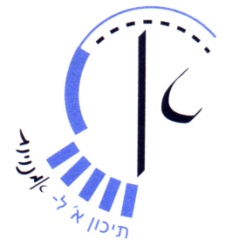 If you're joining us next year in the 7th grade, you might want to review some of the material you've learned in English beforehand. Here are some exercises to help you! Have fun! 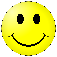 NounsSingular and Plural NounsComplete the sentences with a / an / theI have _____________ cookie. _____________ cookie is tasty. I have _____________ apple. _____________ apple is red.There is _____________ book on the table. _____________ book is interesting.She is eating _____________ orange. _____________ orange is delicious.They live in _____________ big house. _____________ house is big.There is _____________ avocado on the table. _____________  avocado is not *ripe yet.*ripe = בשלWrite the words in plural. Complete the sentences with words from the table in singular or plural.It's Donna's birthday tomorrow. We need to get ready for her  _____________. We need to bake a  _____________ and hang up the  _____________. We also need to buy  _____________ and two  chocolate _______________.  The  _____________ love candy, but it is not good for their  _____________. Count/ Non-Count Nouns, Some/ AnyCopy the words from table A to the correct column in table BABComplete the sentences with some/anyCan I have  _____________ milk please?I don't want _____________ water, thanks.May I have _____________ juice please?There are _____________ sandwiches in the picnic bag.We don't have _____________ bread.Do you have _____________ brothers or sisters?There is _____________ cake in the fridge.I don't need _____________ help, thank you.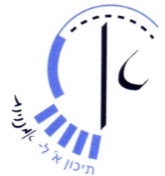 Complete the sentences using any /some/a/ an Anna bought ____________ clothes.Can you give me _______ information about the places we are going to see?He didn't have _________ money when he left home.He never does __________ work around the house.There was ____ man talking to _________ women on the street. Anna is looking for _________ job.Would you like _________ apple?We live in ________ small house.Possessive PronounsExercise 1: Match.               Keren                                       it               Ben                                        they               Lee                                         we               the school                               she              Tom and Anat                          she              you and I                                 he Exercise 2: Fill in the following sentences. Use -I, you, he, she, it, we or they. Remember to start with a capital letter.Keren is a girl.                          4. You and I are friends too.__________ is my friend.              __________ are at school.Ben is a boy.                            5. This is a ball.__________ is here.                     __________ is a football.Keren and Ben are friends.        6. __________ am a pupil and                 _________ are in the park.           __________ are a pupil too.Exercise 3: Write the correct pronoun.Tim is a cat. _________________________________________ .Dana and Donna live in Tel Aviv. _________________________.My books are new. ____________________________________ .Sara and I are in the park. ______________________________ .Rina is a teacher. ______________________________________ .PronounsFill in the correct pronoun. ( I, He, She, It, We, You, They)Limor         	_________________                                             Uri                 _________________                                          Our dog                _________________                                           My friend      ________________                                           Uri and Yoav ________________                                          You and I       ________________                                               Circle the correct item. She              Tom                             Liat            the boysHe                 the boy                      the girl            the ballWe                Tom and Yair          Rachel and I          the manThey              My father and I        the house         the girlsIt                    mother                     the park            you and I   Fill in I, you, he, she, it, we or they1.  Yonit is a girl . ______________ is my friend. 2. Roni is a boy. ________________ is here. 3. My friends are here. ______________ are in the park. 4. Shira and her sister are nice. _________________ are at school. 5. This is a desk. __________________ is my desk. Review of TensesFill in the blanks with the correct forms of the verbs in brackets.I ____________(visit) my grandmother next month.The boys ____________(use) the computer now.Mrs. Dan _______________(run) three kilometers every morning. They ______________(not stay) in the a hotel next summer.Irit _____________(not listen) to the teacher at the moment. She is talking.Last year I ___________(go) to a wonderful summer camp.Ron ______________(not practice ) the piano every day.We ____________(meet) our cousins at the airport last night. The passengers ______________(not arrive) until 8.00 p.m. last night. We ___________(bake) cakes on Fridays.____________ (you /read) yesterday’s newspaper?______________(you/ meet) me tomorrow? ____________( the children/ play) at the park at the moment? _____________( the baby / drink) milk every day?Adjectives-Comparative and Superlative. Avi is _________________(tall) than his brother. Ronit is _______________(tall) girl in class.This is __________________( interesting) book in the library. Tali’s room and Dan’s room are the same size. Tali’s room is _______________(big) Dan’s.She is ______________(nice) person in the office. Ron is _____________(young) than his brother. My chair is ______________(comfortable) than yours. Mr. Cohen is _________________( young) teacher in the school.     WH questions Write wh questions for the following sentences.Tal and Amit are going to tidy their room  ____________________________________________________? The family will return on the 24th of June ____________________________________________________?The teacher gives lectures every day. _____________________________________________________?The train left two hours ago from Haifa _____________________________________________________? The postman is delivering the letters today _____________________________________________________? Avi takes Tal and Liat to school. _____________________________________________________? They play in concerts on Saturdays. _______________________________________________________? Modals- Can/ could/ can’t/ couldn’t Fill in the following blanks with the correct modals.1.Yesterday was a clear day we _____________ see the mountains.2. That shelf is too high. I ___________ reach it.3. Maya ____________play the harmonica and the piano. She is very talented.4. It is too noisy. I ____________ hear a thing.5. He missed the bus because he ______________ run fast enough to catch it.6. He is a terrible dancer. He _____________ dance well at all. Writing exercise #1: Look at the picture of Ben's room. It is very messy. Write 5 sentences about his room. 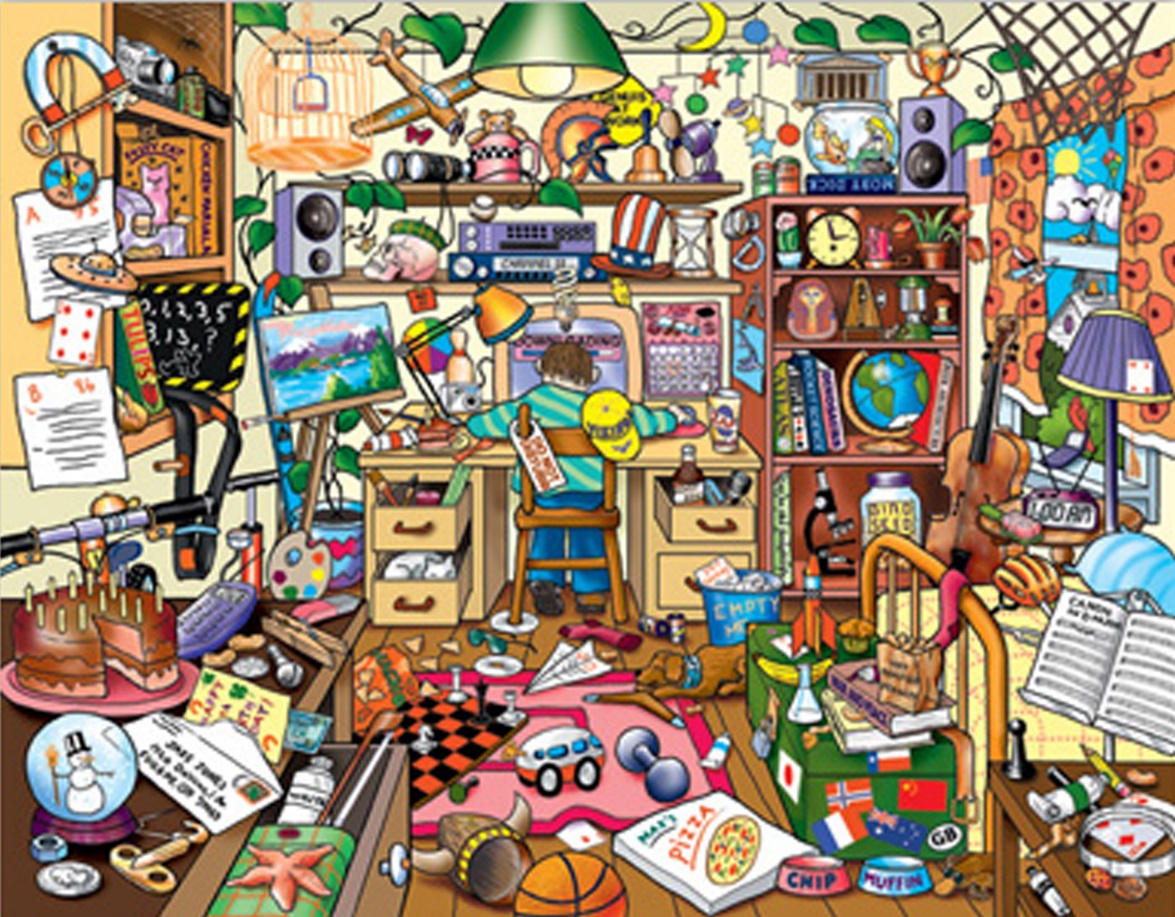 example: There is a chess set on the floor. ____________________________________________________________________________________________________________________________________________________________________________________________________________________________________________________________________________________________________________________________________________________________________________________What is Ben doing now? _____________________________________________________________Writing exercise #2: 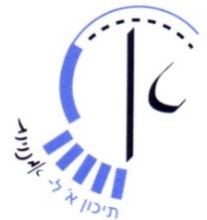 Look at the picture of the party. Everyone is having fun. Write 8 sentences about what the teenagers are doing. 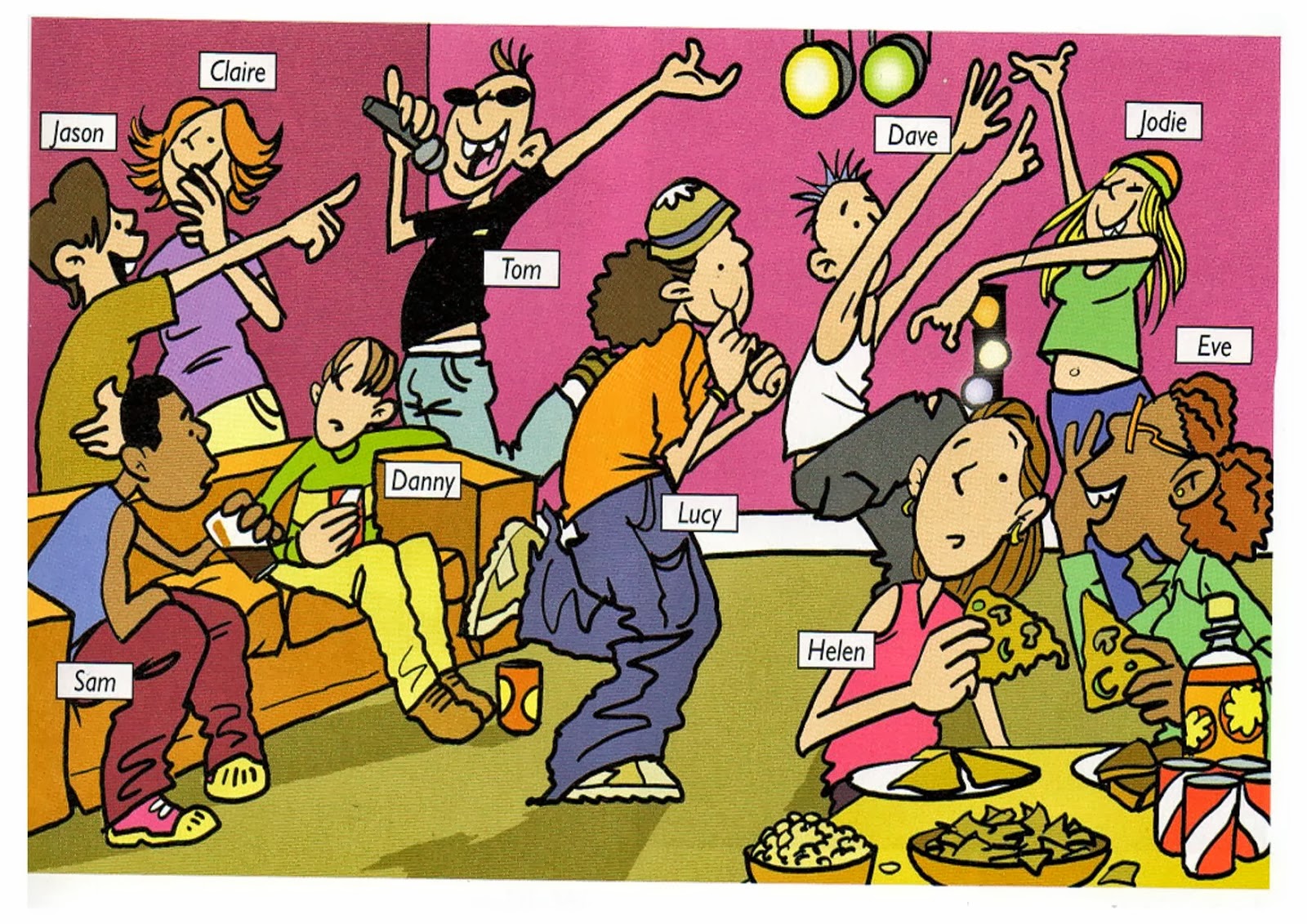 Example: Helen is listening to Eve. ________________________________________________________________________________________________________________________________________________________________________________________________________________________________________________________________________________________________________________________________________________________________________________________________________________________________________________________________________________________________________________ Writing exercise #3: 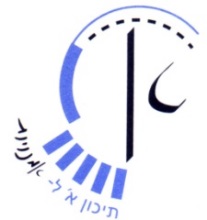 Look at the picture: "A Busy Day on Main Street". It was painted by Bonnie White. Write 8 sentences describing the busy day. You can make up your own names. 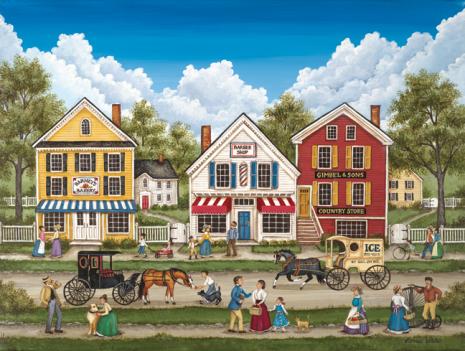 Example: It is a nice day. Mrs. Jones is petting her dog. __________________________________________________________________________________________________________________________________________________________________________________________________________________________________________________________________________________________________________________________________________________________________________________________________________________________________________________Don't forget to check your work: Did you follow the instructions? Did you remember to put a period at the end of each sentence? Did you remember to use capital letters correctly? Did you check that all your verbs are in the correct tense? Is your handwriting neat and clear? Good job! Reading Comprehension- UnseensIf you would like to practice your reading comprehension skills, we recommend that you buy- ECB Unseens 1- Eric Cohen Books.Reading books is also recommended.Ironi Alef English department would like to wish you an enjoyable summer vacation. See you in September SingularPluralSingularPluralSingularPlurala balloona brusha fisha housea glassa sheepa cakea sandwicha mousea cookiea boxa childa boya wifea mana citya potatoa foota partya tomatoa toothcakesugarcarrotcookiemilkgrapesandwichpotatomoneybananariceoilmeatsoupwaterappleice creamcoffeepastapopcornsaladchickencandyjuiceCount NounsCount NounsCount NounsNon-Count NounsNon-Count NounsNon-Count Nouns